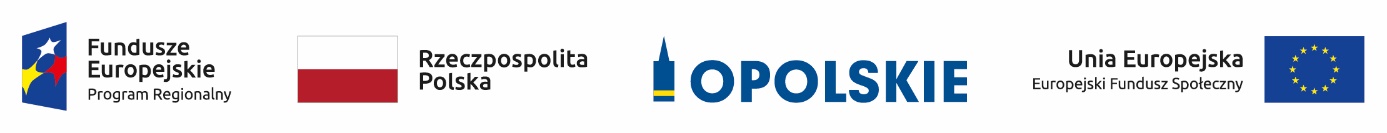 Zasady realizacji praktyk zawodowych i staży zawodowych w ramach działania 9.2 Rozwój kształcenia zawodowego w województwie opolskim RPO WO 2014-2020.Wersja nr 1  
styczeń 2018 r.INFORMACJE OGÓLNENiniejszy dokument określa zasady realizacji praktyk zawodowych i staży zawodowych w działaniu 9.2. Wsparcie kształcenia zawodowego RPO WO 2014-2020. Ilekroć  w niniejszym dokumencie jest mowa o praktykach zawodowych  i stażach zawodowych oznacza to:Praktyka zawodowa – zastosowanie i pogłębianie zdobytej wiedzy oraz umiejętności zawodowych, a także zdobycie nowych umiejętności zawodowych w rzeczywistych warunkach pracy;Staż zawodowy - nabywanie umiejętności praktycznych do wykonywania pracy przez wykonywanie zadań w miejscu pracy bez nawiązania stosunku pracy z pracodawcą.I.  Zakres wsparcia i grupy docelowe:W ramach  działania 9.2 RPO WO istnieje możliwość organizacji  praktyk zawodowych i staży zawodowych  u pracodawców lub przedsiębiorców z zastrzeżeniem, że:praktyki zawodowe organizuje się dla uczniów zasadniczych szkół zawodowych i szkół branżowych I stopnia w celu zastosowania i pogłębienia zdobytej wiedzy i umiejętności zawodowych w rzeczywistych warunkach pracy. Praktyki zawodowe finansowanie ze środków EFS nie są formą praktycznej nauki zawodu, o której mowa w rozporządzeniu Ministra Edukacji Narodowej z dnia 24 sierpnia 2017r.  w sprawie praktycznej nauki zawodu.staże zawodowe organizowanych w ramach kształcenia zawodowego praktycznego dotyczą uczniów i słuchaczy szkół prowadzących kształcenie zawodowe (innych niż zasadnicze szkoły zawodowe i szkoły  branżowe I stopnia), w których kształcenie zawodowe praktyczne nie jest realizowane u pracodawców lub przedsiębiorców ze względu na brak możliwości sfinansowania kosztów takiego kształcenia;staże zawodowe wykraczające poza zakres kształcenia zawodowego praktycznego organizuje się dla uczniów i słuchaczy szkół prowadzących kształcenie zawodowe (innych niż zasadnicze szkoły zawodowe i szkoły  branżowe I stopnia) w celu zwiększenia wymiaru praktyk zawodowych objętych podstawą programową nauczania danego zawodu;staże zawodowe są również możliwe dla uczniów szkół ponadgimnazjalnych i ponadpodstawowych lub placówek systemu oświaty prowadzących kształcenie ogólne.II WARUNKI REALIZACJI STAŻY I PRAKTYK ZAWODOWYCHCZAS TRWANIA PRAKTYKI ZAWODOWEJ LUB STAŻU ZAWODOWEGO:Okres realizacji praktyki zawodowej lub stażu zawodowego wynosi minimum 150 godzin i nie więcej niż 80% godzin przeznaczonych w ramowych planach nauczania dla danego typu szkoły na kształcenie zawodowe, a w przypadku kształcenia realizowanego w oparciu o modułowy program nauczania – nie więcej niż 100% godzin, w odniesieniu do udziału jednego ucznia lub słuchacza w w/w formie wsparcia.PROGRAM PRAKTYKI ZAWODOWEJ/STAŻU ZAWODOWEGO:Program praktyki zawodowej lub stażu zawodowego powinien być opracowany w formie pisemnej przez nauczyciela oraz dyrektora szkoły lub placówki systemu oświaty we współpracy z podmiotem przyjmującym ucznia/słuchacza/wychowanka na praktykę zawodową lub staż zawodowy. Przy ustalaniu programu praktyki zawodowej lub stażu zawodowego powinny być uwzględnione predyspozycje psychofizyczne i zdrowotne, poziom wykształcenia oraz dotychczasowe kwalifikacje zawodowe praktykanta lub stażysty.Program zawiera co najmniej:konkretne cele edukacyjne (kompetencje i umiejętności), które osiągnie praktykant lub stażysta,treści edukacyjne,zakres obowiązków praktykanta lub stażysty,harmonogram realizacji praktyki zawodowej lub stażu zawodowego,szczegółowe zasady dotyczące wyposażenie stanowiska pracy praktykanta lub stażysty,procedury wdrażania praktykanta lub stażysty do pracy,procedury monitorowania stopnia realizacji celów i treści edukacyjnych.UMOWA:Na czas odbywania praktyki zawodowej lub stażu zawodowego zawierana jest umowa pisemna pomiędzy stronami zaangażowanymi w realizację praktyki zawodowej lub stażu zawodowego. Umowa zawiera co najmniej:nazwę formy wsparcia;określenie stron umowy (nazwa i adres pracodawcy/ przedsiębiorcy  oraz nazwa i adres beneficjenta);dane uczestnika projektu odbywającego praktykę zawodową/staż zawodowy;dane opiekuna praktykanta, stażysty lub zobowiązanie do wyznaczenia takiej osoby;prawa i obowiązki stron;liczbę godzin praktyki zawodowej lub stażu zawodowego;okres realizacji praktyki zawodowej lub stażu zawodowego;miejsce odbywania praktyki zawodowej lub stażu zawodowego;wynagrodzenie praktykanta lub stażysty;zobowiązanie do wyznaczenia opiekuna praktykanta lub stażysty przez podmiot przyjmujący na praktykę zawodową lub staż zawodowy.OBOWIĄZKI PRACODAWCY PRZYJMUJĄCEGO NA PRAKTYKĘ ZAWODOWĄ LUB STAŻ ZAWODOWY:Podmiot przyjmujący na praktykę zawodową lub staż zawodowy jest zobowiązany do:zapewnienia odpowiednio przygotowanego stanowiska pracy praktykanta lub stażysty (tj. wyposażenie w niezbędne sprzęty, narzędzia i zaplecze, udostępnienie pomieszczeń/warsztatów, zapewnienie zaplecza technicznego, urządzeń i materiałów zgodnie z programem praktyki zawodowej lub stażu zawodowego i potrzebami  praktykanta lub stażysty wynikającymi ze specyfiki wykonywanych zadań, wymogów technicznych miejsca pracy, a także z niepełnosprawności lub stanu zdrowia),przeprowadzenia szkolenia BHP, zapoznania praktykanta lub stażysty z przepisami przeciwpożarowymi, z regulaminem pracy na stanowisku, którego dotyczy praktyka zawodowa lub staż zawodowy,sprawowania nadzoru nad odbywaniem praktyki zawodowej lub stażu zawodowego w postaci wyznaczenia opiekuna praktyki lub stażu,monitorowania postępów i nabywania nowych umiejętności przez praktykanta lub stażystę, a także stopnia realizacji treści i celów edukacyjnych oraz regularnego udzielania praktykantowi lub stażyście informacji zwrotnej,wydania praktykantowi lub stażyście  - niezwłocznie po zakończeniu praktyki zawodowej lub stażu zawodowego - dokumentu potwierdzającego odbycie praktyki zawodowej lub stażu zawodowego.DOKUMENT POTWIERDZAJĄCY ODBYCIE PRAKTYKI ZAWODOWEJ LUB STAŻU ZAWODOWEGODokument potwierdzający odbycie praktyki zawodowej lub stażu zawodowego powinien zawierać co najmniej następujące informacje:nazwa formy wsparcia (praktyka zawodowa lub staż zawodowy);dane podmiotu wystawiającego dokument potwierdzający odbycie praktyki zawodowej lub stażu zawodowego;dane uczestnika projektu odbywającego praktykę zawodową/staż zawodowy;miejsce odbywania praktyki zawodowej lub stażu zawodowego;data rozpoczęcia i zakończenia praktyki zawodowej lub stażu zawodowego,cel i program praktyki zawodowej lub stażu zawodowego,opis zadań wykonywanych przez praktykanta lub stażystę,opis kompetencji uzyskanych przez praktykanta lub stażystę w wyniku praktyki zawodowej lub stażu zawodowego,ocena praktykanta lub stażysty dokonana przez jego opiekuna.OBOWIĄZKI OPIEKUNA PRAKTYKANTA LUB STAŻYSTY :Opiekunowie praktykantów lub stażystów wyznaczani są na etapie przygotowań do realizacji programu praktyk zawodowych lub staży zawodowych po stronie podmiotu przyjmującego ucznia/słuchacza/wychowanka na praktykę zawodową lub staż zawodowy. Każdy praktykant lub stażysta ma przydzielonego opiekuna. Na jednego opiekuna praktyki lub stażu może przypadać jednocześnie maksymalnie 6 praktykantów lub stażystów.Do zadań opiekuna praktykanta lub stażysty należy w szczególności:diagnoza kompetencji i kwalifikacji ucznia/słuchacza/wychowanka (we współpracy z nauczycielem),określenie celu i programu praktyki lub stażu (we współpracy z nauczycielem),udzielenie praktykantom lub stażystom informacji zwrotnej w trakcie realizacji oraz po zakończeniu praktyki zawodowej lub stażu zawodowego,nadzór nad prawidłową realizacją i harmonogramem praktyki zawodowej lub stażu zawodowego.Za opiekę nad praktykantem lub stażystą opiekunowi przysługuje wynagrodzenie, które powinno uwzględniać jedną z opcji:refundację podmiotowi przyjmującemu na staż wynagrodzenia opiekuna praktykanta lub stażysty w zakresie odpowiadającym częściowemu lub całkowitemu zwolnieniu go od świadczenia pracy na rzecz realizacji zadań związanych z opieką nad grupą praktykantów lub stażystów, przez okres 150 godzin praktyki zawodowej lub stażu zawodowego, w wysokości obliczonej jak za urlop wypoczynkowy, ale nie więcej niż 5000 zł brutto. Wysokość wynagrodzenia nalicza się proporcjonalnie do liczby godzin praktyki zawodowej lub stażu zawodowego zrealizowanych przez uczniów/słuchaczy/wychowanków;refundację podmiotowi przyjmującemu na staż dodatku do wynagrodzenia opiekuna praktykanta lub stażysty, w sytuacji, gdy nie został zwolniony od świadczenia pracy, 
w wysokości nieprzekraczającej 10% jego zasadniczego wynagrodzenia wraz ze wszystkimi składnikami wynagrodzenia wynikającego ze zwiększonego zakresu zadań (opieka nad grupą praktykantów lub stażystów, ale nie więcej niż 500 zł brutto, za realizację 150 godzin praktyki zawodowej lub stażu zawodowego. Wysokość wynagrodzenia nalicza się proporcjonalnie do liczby godzin praktyki zawodowej lub stażu zawodowego zrealizowanych przez uczniów/słuchaczy/wychowanków);refundację podmiotowi przyjmującemu na staż wynagrodzenia opiekuna praktykanta lub stażysty, który będzie pełnił funkcję instruktora praktycznej nauki zawodu i dla którego praca z uczniami będzie stanowić podstawowe zajęcie – do wysokości wynagrodzenia określonego w § 9 ust. 2 pkt 1 rozporządzenia Ministra Edukacji Narodowej z dnia 24 sierpnia 2017 r. w sprawie praktycznej nauki zawodu.
Wynagrodzenie opiekuna jest wypłacane z tytułu wypełniania obowiązków, nie zależy natomiast od liczby uczniów, wobec których świadczy te obowiązki.ANKIETA EWALUACYJNA:Zgodnie z określonym dla Działania 9.2 kryterium merytorycznym szczegółowym zarówno uczeń jak i pracodawca po odbyciu stażu zawodowego/praktyki zawodowej zobowiązany jest do oceny ich jakości poprzez wypełnienie ankiety ewaluacyjnej.WYDATKI KWALIFIKOWALNE:Katalog wydatków w ramach projektu uwzględnia koszty w wysokości nieprzekraczającej 5 000,00 PLN na 1 osobę, w tym:niezbędny sprzęty, narzędzia, wydatki związane z przygotowaniem warsztatów i zaplecza technicznego, urządzenia i materiały zgodne z programem stażu/praktyki oraz potrzebami danej osoby wynikającymi ze specyfiki zadań, wymogów technicznych miejsca pracy, niepełnosprawności lub stanu zdrowia,inne wydatki związane z odbywaniem praktyki zawodowej lub stażu zawodowego, takie jak np.:koszty dojazdu,koszty zakupu odzieży roboczej,koszty eksploatacji materiałów i narzędzi,koszty szkolenia BHP praktykanta lub stażysty.STYPENDIUM ZA UDZIAŁ W PRAKTYCE ZAWODOWEJ/STAŻU ZAWODOWYM:Zgodnie z zapisami Szczegółowego Opisu Osi Priorytetowych RPO WO 2014 - 2020 w  za udział w praktyce zawodowej lub stażu zawodowym uczniowie/wychowankowie lub słuchacze otrzymują stypendium. Pełna kwota stypendium jest wypłacana za każde kolejne przepracowane 150 godzin. Wysokość stypendium nie może być większa niż wartość 120% zasiłku, o którym mowa w art. 72 ust. 1 pkt 1 ustawy z dnia 20 kwietnia 2004 r. o promocji zatrudnienia i instytucjach rynku pracy (t.j. Dz. U. z 2017 r. poz. 1065, z późn. zm.). W przypadku realizacji praktyki zawodowej  lub stażu zawodowego w innym wymiarze, wysokość stypendium wyliczana jest proporcjonalnie.Zgodnie z obowiązującym porządkiem prawnym stażyści pobierający stypendium stażowe w okresie odbywania stażu podlegają obowiązkowo ubezpieczeniom emerytalnemu i rentowemu jeśli nie mają innych tytułów powodujących obowiązek ubezpieczeń społecznych (art. 6 ust. 1 pkt 9a w związku z art. 9 ust. 6a oraz art. 12 ustawy z dnia 13 października 1998 r. o systemie ubezpieczeń społecznych). Stażyści w okresie odbywania stażu objęci są ubezpieczeniem zdrowotnym oraz od następstw nieszczęśliwych wypadków. Płatnikiem składek za te osoby jest beneficjent realizujący projekt, w którym uczestniczy dana osoba.Zasada opisana w zdaniu poprzednim nie dotyczy niepełnoletnich uczniów uczestniczących w stażu zawodowym/odbywających praktykę zawodową albowiem podlegają oni obowiązkowi ubezpieczenia zdrowotnego, jeśli nie podlegają obowiązkowi ubezpieczenia zdrowotnego z innego tytułu (zgodnie z ustawą o świadczeniach opieki zdrowotnej finansowanych ze środków publicznych). Nie podlegają natomiast  ubezpieczeniom: emerytalnemu, rentowemu i wypadkowemu, o których mowa w ustawie o systemie ubezpieczeń społecznych.Ponadto zgodnie z przepisami ustawy z dnia 26 lipca 1991r. o podatku dochodowym od osób fizycznych (Dz. U. z 2000r. Nr 14, poz. 176, z późn.zm.) nie pobiera się zaliczek na podatek dochodowy od świadczeń wypłacanych uczestnikom projektów (art. 21 ust. 1 pkt. 137 w/w Ustawy) a składka zdrowotna będzie wynosiła 0zł. Uczestnik projektu pomimo tego będzie osobą ubezpieczoną ponieważ płatnik powinien ująć składki w wysokości 0 zł w deklaracji DRA.Koszty w/w składek są wydatkami  kwalifikowalnymi, które nie zawierają się w kwocie stypendium za udział w stażu zawodowym.UDZIAŁ FINANSOWY PRACODAWCÓW W REALIZACJI PROJEKTÓW:W ramach projektów  realizowanych w działaniu 9.2 RPO WO  możliwa jest partycypacja pracodawców w wymiarze co najmniej 5% kosztów organizacji i prowadzenia pojedynczej praktyki zawodowej lub stażu zawodowego.Do kosztów organizacji praktyki zawodowej lub stażu zawodowego w których partycypuje pracodawca zalicza się m.in.koszt stypendium stażowego;koszt wynagrodzenia opiekuna praktykanta lub stażysty;koszt wyposażenia stanowiska pracy praktykanta/ stażysty;koszt szkolenia praktykanta lub stażysty na zasadach przewidzianych dla pracowników w zakresie BHP, przepisów przeciwpożarowych;inne wydatki związane z organizacją praktyki zawodowej/ stażu zawodowego.UWAGA:Konstruując budżet projektu należy starannie przeliczyć w/w koszty tak aby 5% udział  pracodawcy dotyczył wszystkich kosztów organizacji każdej pojedynczej praktyki zawodowej lub stażu zawodowego. Jednocześnie w sekcji V Harmonogram Rzeczowo-Finansowy, w opisie kosztu, należy wskazać całkowity koszt organizacji każdej praktyki/stażu w tym  % i kwotę  partycypacji pracodawcy/ przedsiębiorcy natomiast w pozycji cena jednostkowa należy wpisać kwotę pomniejszoną o udział pracodawcy.POSTANOWIENIA KOŃCOWEW sprawach nieuregulowanych niniejszym dokumentem obowiązują zasady wynikające z systemu realizacji RPO WO na lata 2014-2020, a także przepisy prawa Unii Europejskiej i prawa krajowego. Beneficjent zobowiązany jest realizować projekt zgodnie z wnioskiem o dofinansowanie projektu oraz umową o dofinansowanie projektu w ramach RPO WO 2014-2020 zawartą pomiędzy nim a Instytucją Pośredniczącą (WUP Opole).